Тема недели «Профессии»
Дать элементарные представления о видах профессий.  Воспитывать уважительное  отношения к труду взрослых. Познакомить с профессиями.
Лепка «Пластилиновые кирпичики» 
Цель:  учить разрезать пластилин на кусочки нужной при помощи стеки.  Рисование 
«Волны»Цель:  Обучение новой техники рисования- рисования кистью в техники мазков.
Игра «У доктора»Цель: Активизировать мышцы нижней челюстиХод: Вспомните с малышом, как доктор обследовал его горлышко, когда он болел. Рассмотрите картинку. Предложить поиграть в доктора и пациента: вы будите доктором, а ребенок – пациентом.Скажите, что он должен открыть рот и удерживать его открытым несколько секунд, пока вы не осмотрите его горлышко (следите за тем что бы двигалась только нижняя челюсть, язык и губы при выполнении упражнения должны быть расслаблены.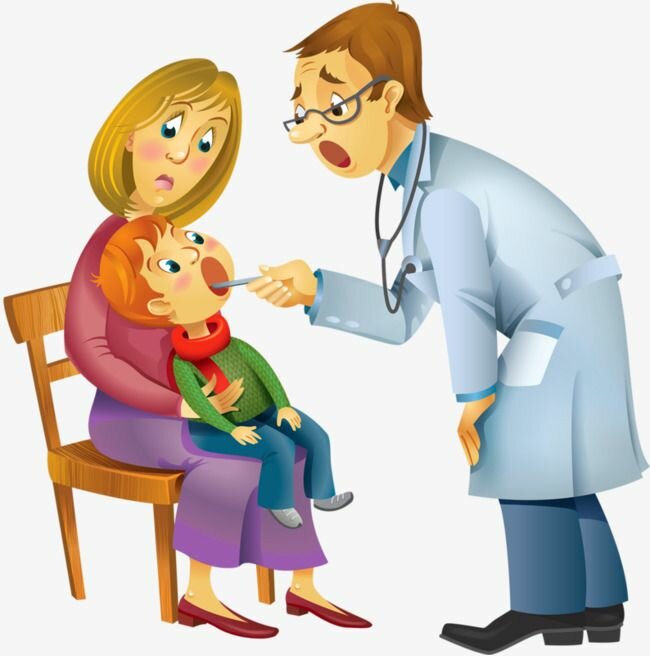 Игра «Ой, ушко болит»Цель: Округлять губки.Понадобится: Красивый яркий платок, кукла.Ход: Покажите ребенку картинку. Объясните почему у девочки привязана щека. У Кати болит ушко и поэтому она плачет. Возьмите куклу (завяжите платок на ухо, предложите покачать куклу, спеть песенку: «О-о-о!»
Игра «Посмотри скорей во двор...»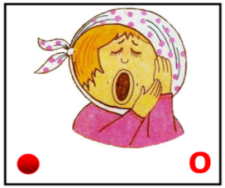 Цель: уточнять движения органов артикуляционного аппарата при произнесении звука [Ф] — показывать верхние зубки, приподнимая верхнюю губу.Оснащение: картинка с  изображенным ровным и высоким забором.Ход игры:Посмотри скорей во двор —Появился там забор.Наш забор не простой,Ровный он и большой.
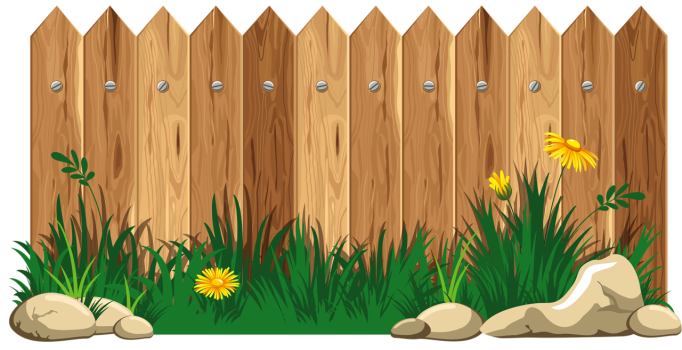 -Постройте забор и спрячьте за ним язычок. Показ:1) открой рот;2) поставь зубки вот так (верхние зубы на нижнюю губу. Ребенок не должен закусывать и втягивать губу в рот). Обязательно полюбуйтесь в зеркало на красивый заборчик, сделанный из зубок.Игра «Боня-музыкант».Цель: четко и правильно произносить звук [Б] в звукоподражаниях (бам, бам, бум-бум) и словах (Боня, бубен, барабан), продолжает развивать мелкую моторику и ориентировку в пространстве.Оснащение: сюжетная картинка. ПриложениеХод игры: прочтите ребенку рассказ. Предложите найти музыкальные инструменты для Бони - провести указательным пальчиком по горизонтальной или вертикальной дорожке, идущей от Бони к музыкальному инструменту, находящемуся в конце каждой дорожки. Расскажите ребенку: «Бонн пошла на парад. Весело, играет музыка. Слышит Бонн: "Бум-бум-бум!". Очень ей понравился инструмент, издающий такие звуки, и решила она его поискать. Перед ней две дорожки. По какой пойти? Помоги Боне. Проведи ее по той дорожке, в конце которой лежит бубен. В конце второй дорожки лежит барабан. Ударила Бонн в барабан, услышала: «Бам-бам-бам».Вопросы:1. Как зовут девочку, которая любит играть на музыкальных инструментах?           2. Какие музыкальные инструменты нашла Боня?           3. Как играл бубен?                    4. Как играл барабан?
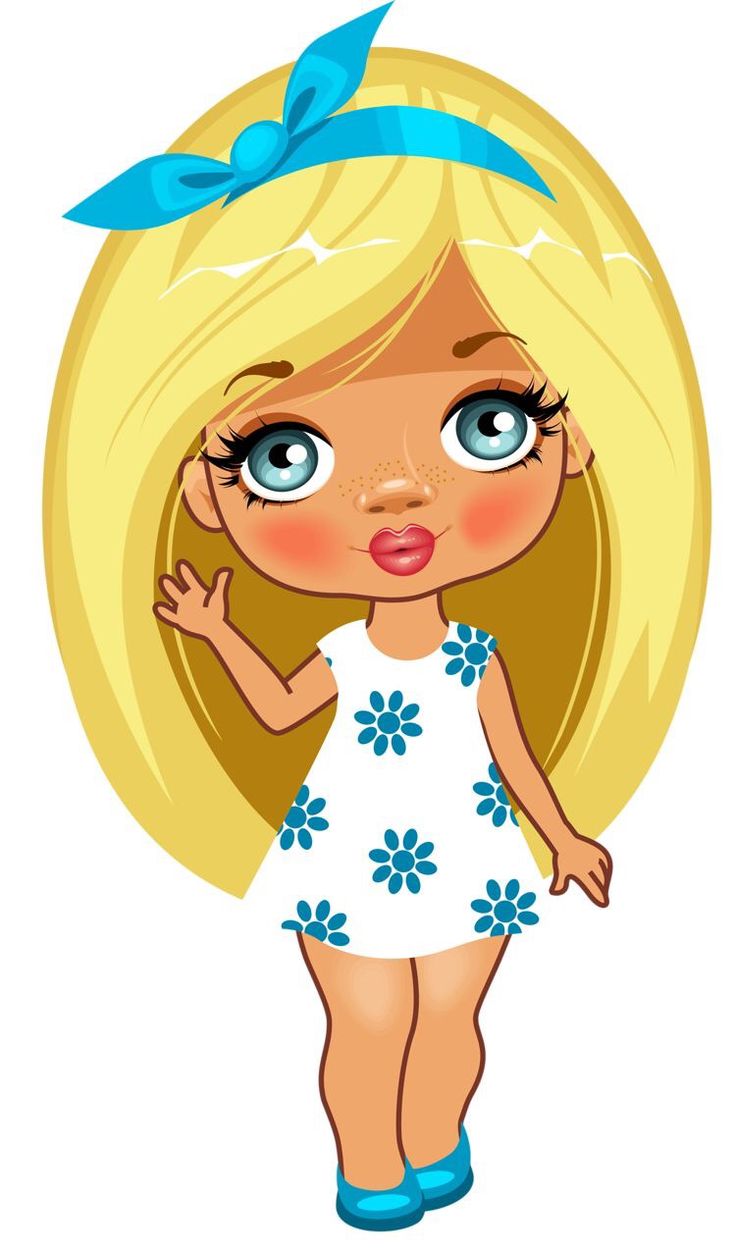 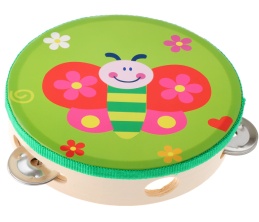 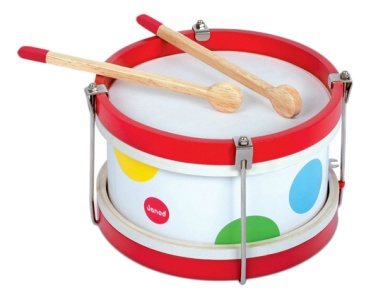 «Зайкина избушка» — русская народная сказкаЖили-были в лесу лисичка и зайка. Жили они неподалёку друг от друга. Пришла осень. Холодно стало в лесу. Решили они избушки на зиму построить. Лисичка построила себе избушку из сыпучего снежка, а зайчик — из сыпучего песка. Перезимовали они в новых избушках. Настала весна, пригрело солнце. Лисичкина избушка растаяла, а зайкина стоит, как стояла.
Пришла лисица в зайкину избушку, выгнала зайку, а сама в его избушке осталась.

Пошёл зайка со своего двора, сел под берёзкою и плачет.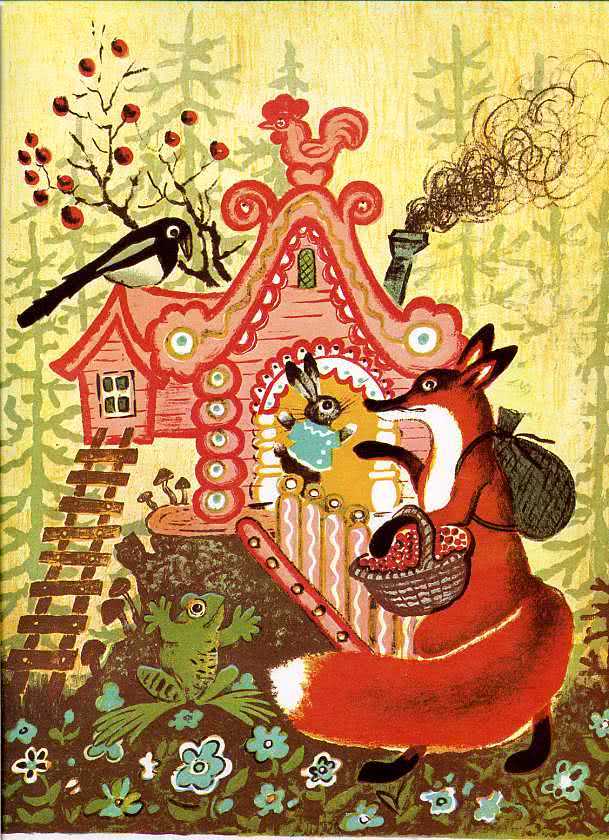 Идёт волк. Видит — зайка плачет.— Чего ты, зайка, плачешь? — спрашивает волк.— Как же мне, зайке, не плакать? Жили мы с лисичкой близко друг возле друга. Построили мы себе избы: я — из сыпучего песка, а она — из сыпучего снежка. Настала весна. Её избушка растаяла, а моя стоит, как стояла. Пришла лисичка, выгнала меня из моей избушки и сама в ней жить осталась. Вот я и сижу да плачу.— Не плачь, зайка. Пойдём, я тебе помогу, выгоню лисичку из твоей избы.Пошли они. Пришли. Волк стал на пороге зайкиной избушки и кричит на лисичку:— Ты зачем залезла в чужую избу? Слезай, лиса, с печи, а то сброшу, побью тебе плечи. Не испугалась лисичка, отвечает волку:— Ой, волк, берегись: мой хвост что прут, — как дам, так и смерть тебе тут.Испугался волк да наутёк. И зайку покинул. Сел опять зайка под берёзкой и горько плачет.Идёт по лесу медведь. Видит — зайчик сидит под берёзкой и плачет.— Чего, зайка, плачешь? — спрашивает медведь.— Как же мне, зайке, не плакать? Жили мы с лисичкой близко друг возле друга. Построили мы себе избы: я — из сыпучего песка, а она — из сыпучего снежка. Настала весна. Её избушка растаяла, а моя стоит, как стояла. Пришла лисичка, выгнала меня из моей избушки и сама там жить осталась. Так вот я сижу и плачу.— Не плачь, зайка. Пойдём, я тебе помогу, выгоню лисичку из твоей избы.Пошли они. Пришли. Медведь стал на пороге зайкиной избушки и кричит на лисичку:— Зачем отняла у зайки избу? Слезай, лиса, с печи, а то сброшу, побью тебе плечи.Не испугалась лисичка, отвечает медведю:— Ох, медведь, берегись: мой хвост что прут,— как дам, так и смерть тебе тут.Испугался медведь да наутёк и зайку одного покинул.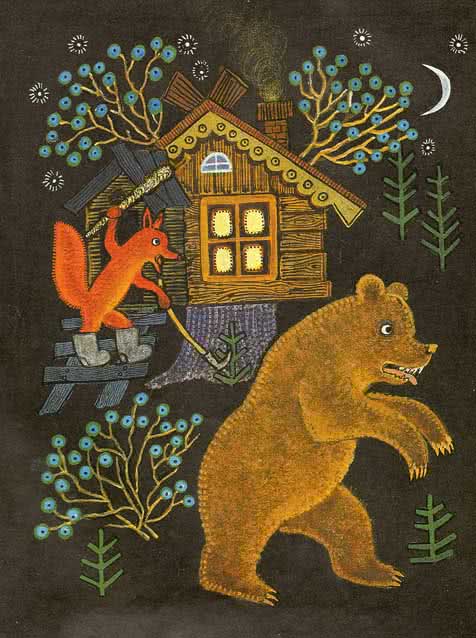 
Опять пошёл зайка со своего двора, сел под берёзкою и горько плачет. Вдруг видит — идёт по лесу петух. Увидел зайчика, подошёл и спрашивает:— Чего, зайка, плачешь?— Да как же мне, зайке, не плакать? Жили мы с лисичкой близко друг возле друга. Построили мы себе избы: я — из сыпучего песка, а она — из сыпучего снежка. Настала весна. Её избушка растаяла, а моя стоит, как стояла. Пришла лисичка, выгнала меня из моей избушки и сама там жить осталась. Вот я сижу да плачу.— Не плачь, зайка, я выгоню лису из твоей избушки.— Ой, петенька,— плачет зайка,— где тебе её выгнать? Волк гнал — не выгнал. Медведь гнал — не выгнал.— А вот я выгоню. Пойдём,— говорит петух. Пошли.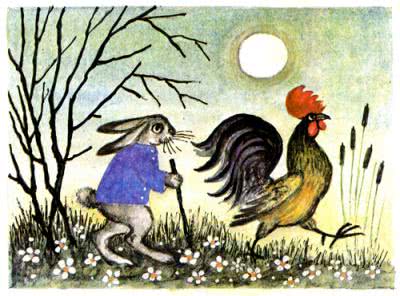 Вошёл петух в избушку, стал на пороге, кукарекнул, а потом как закричит:— Я — петух-чебетух,Я — певун-лопотун,На коротких ногах,На высоких пятах.На плече косу несу,Лисе голову снесу.А лисичка лежит и говорит:— Ой, петух, берегись: мой хвост что прут,— как дам, так и смерть тебе тут.Прыгнул петушок с порога в избу и опять кричит:— Я — петух-чебетух,Я — певун-лопотун,На коротких ногах,На высоких пятах.На плече косу несу,Лисе голову снесу.И — прыг на печь к лисе. Клюнул лису в спину. Как подскочит лисица да как побежит вон из зайкиной избушки, а зайка и двери захлопнул за нею.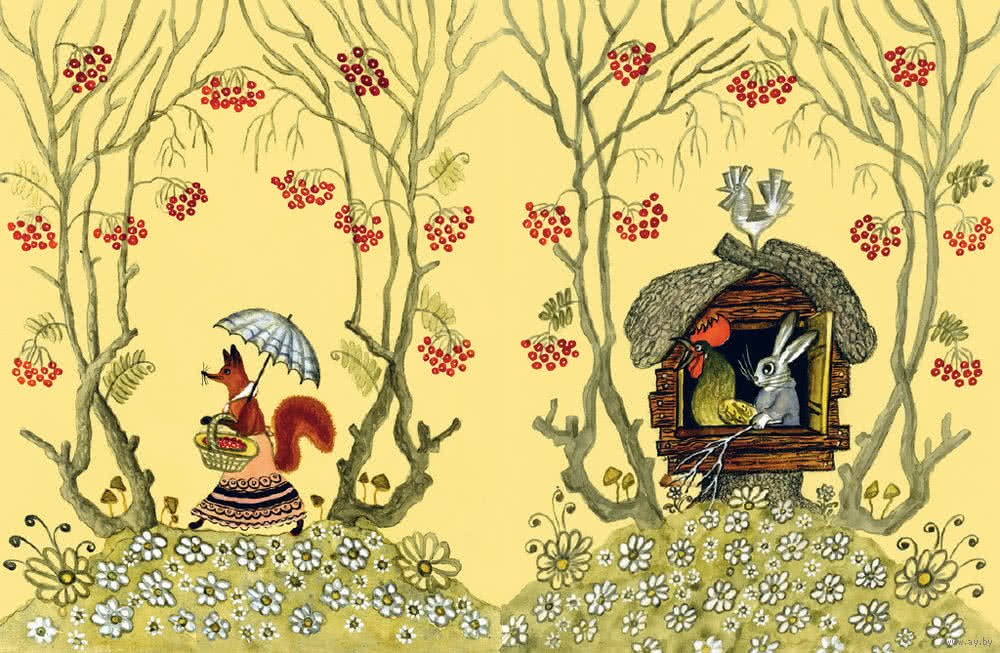 И остался он жить в своей избушке вместе с петушком.(Илл. Ю.Васнецов)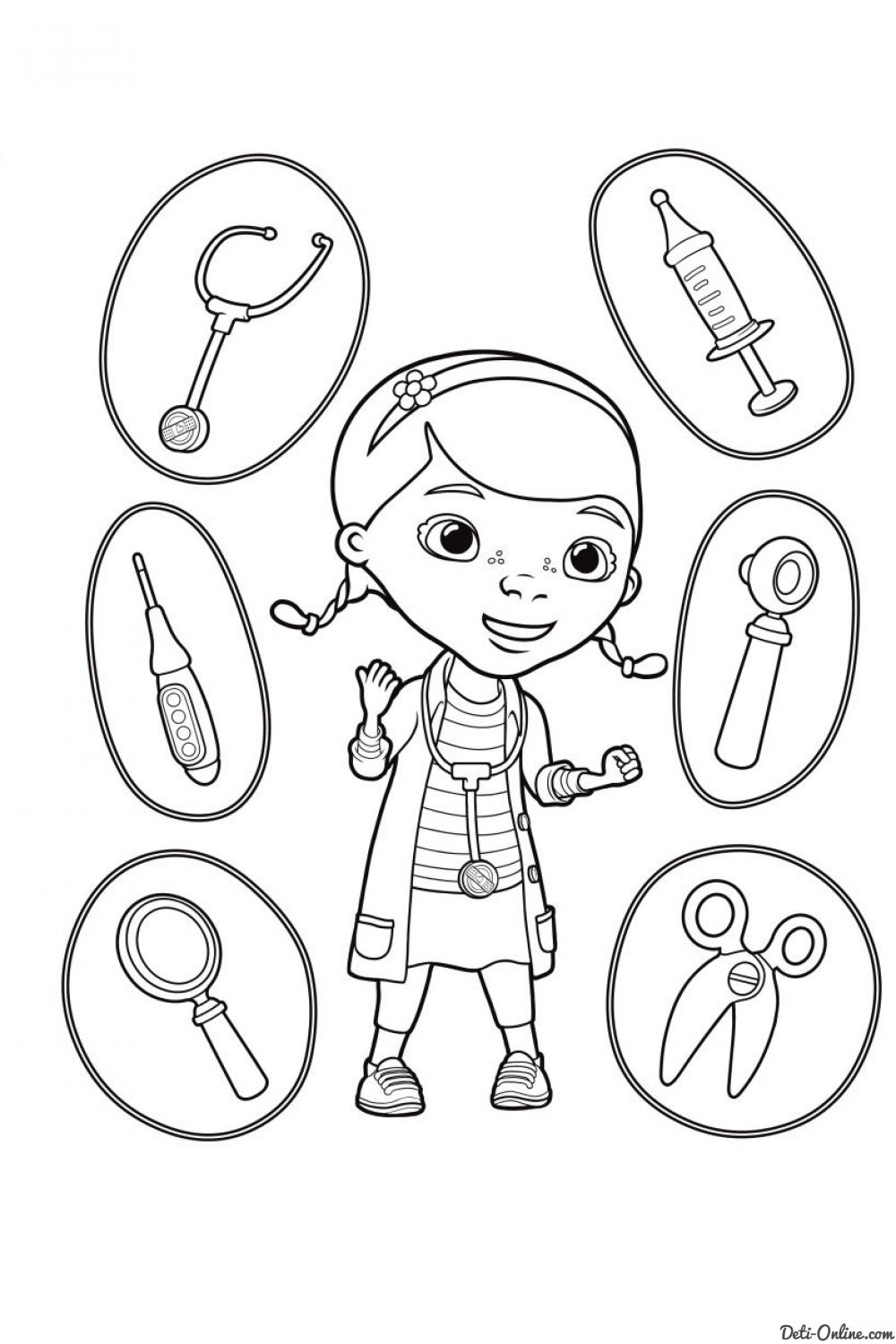 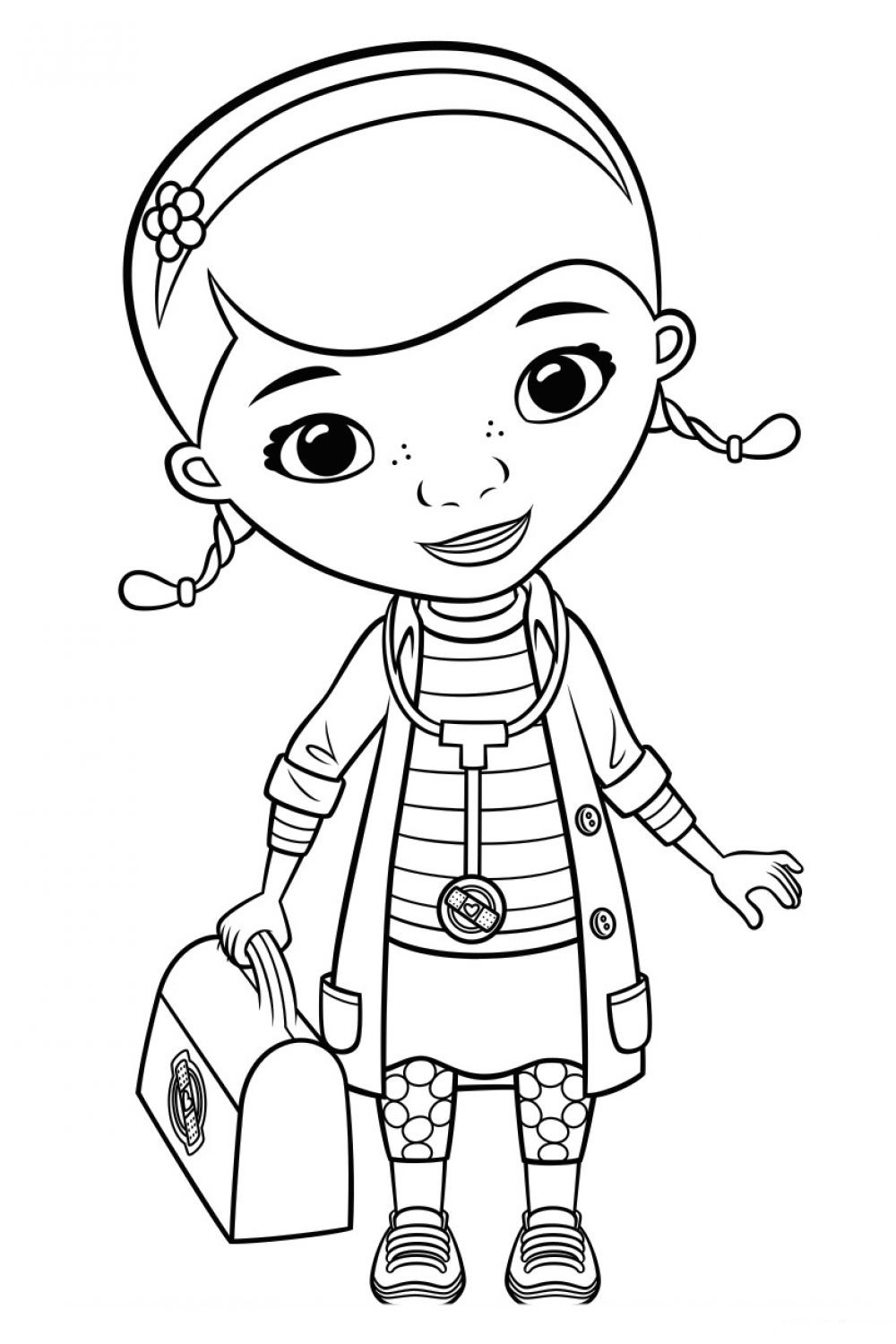 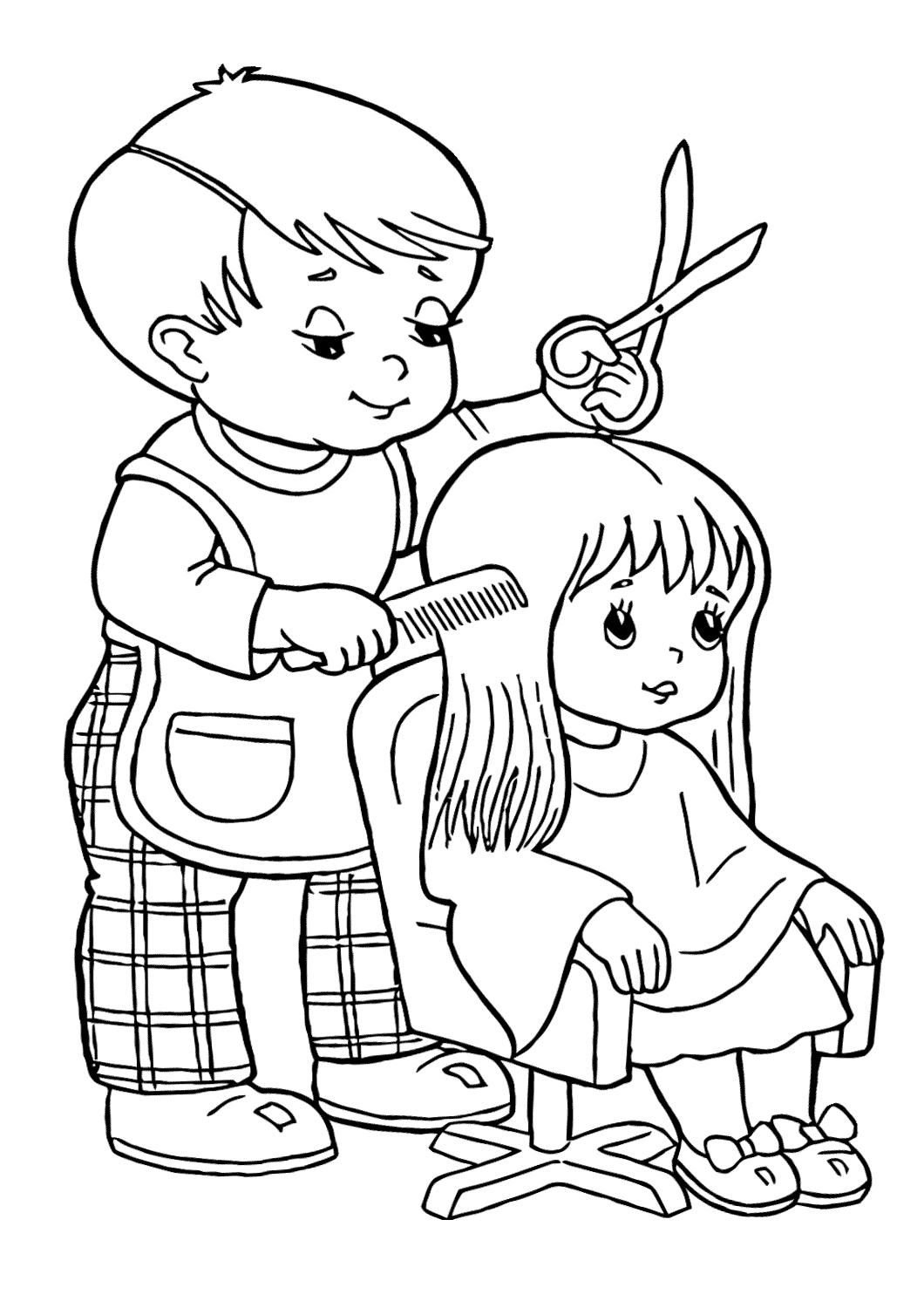 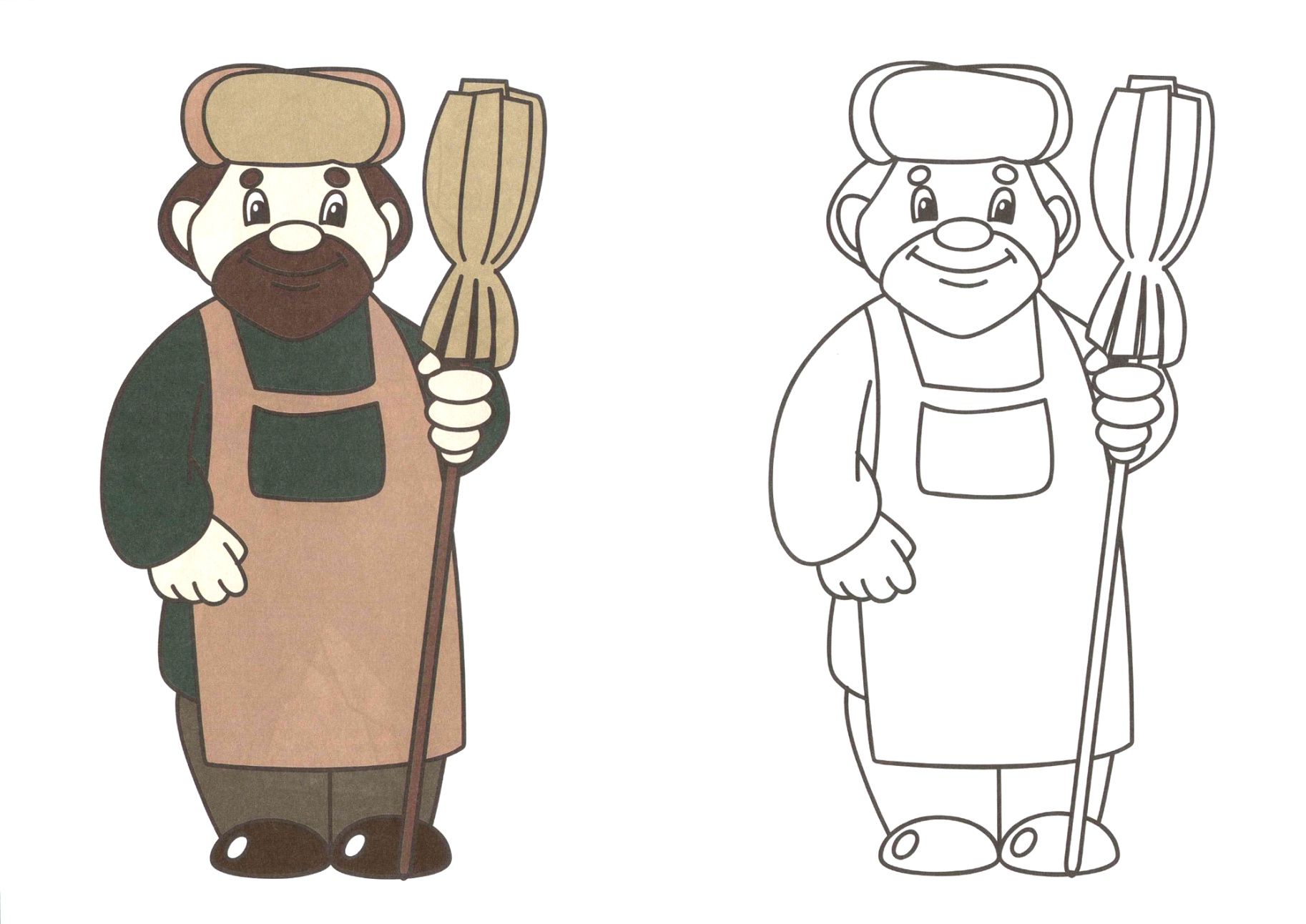 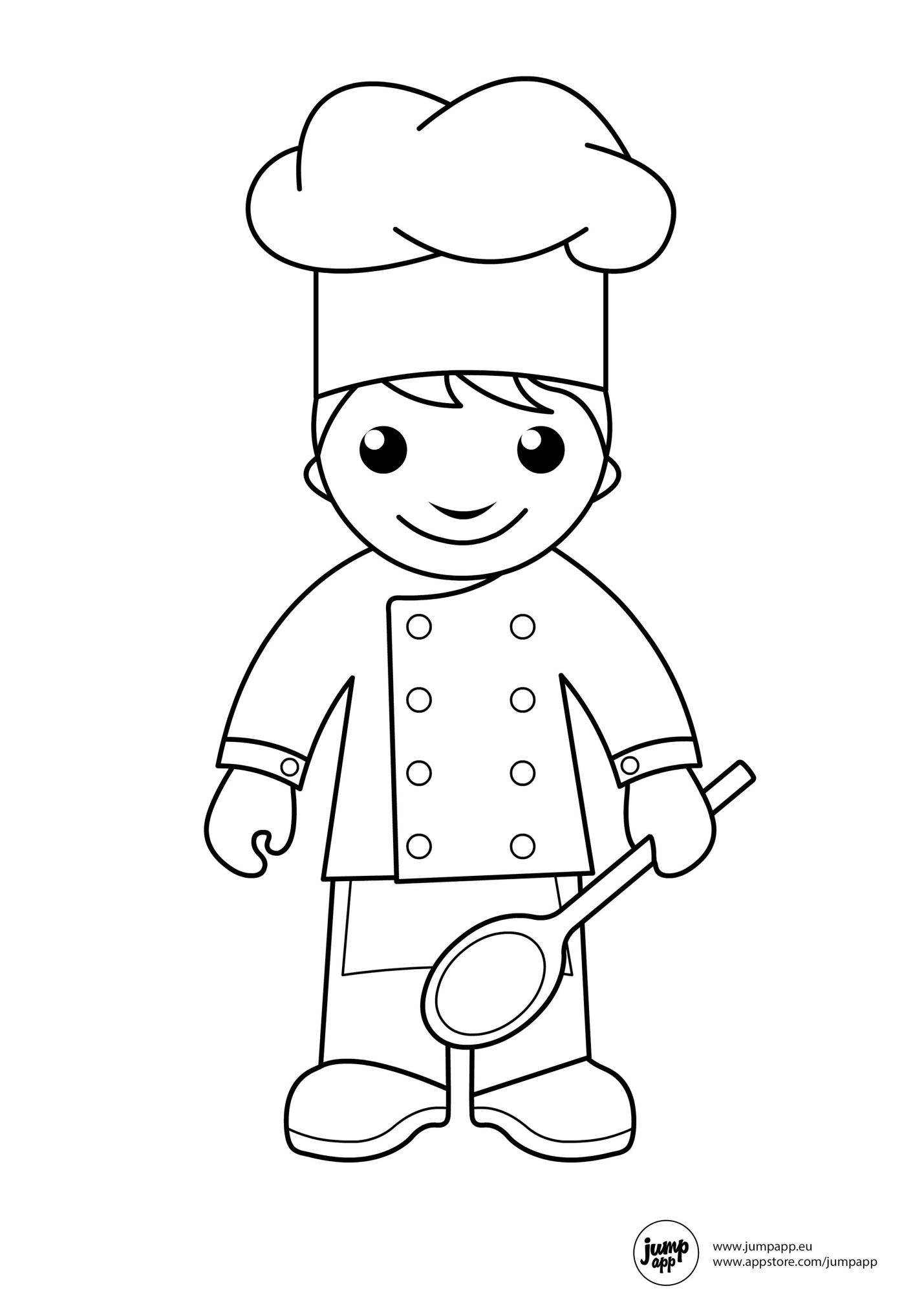 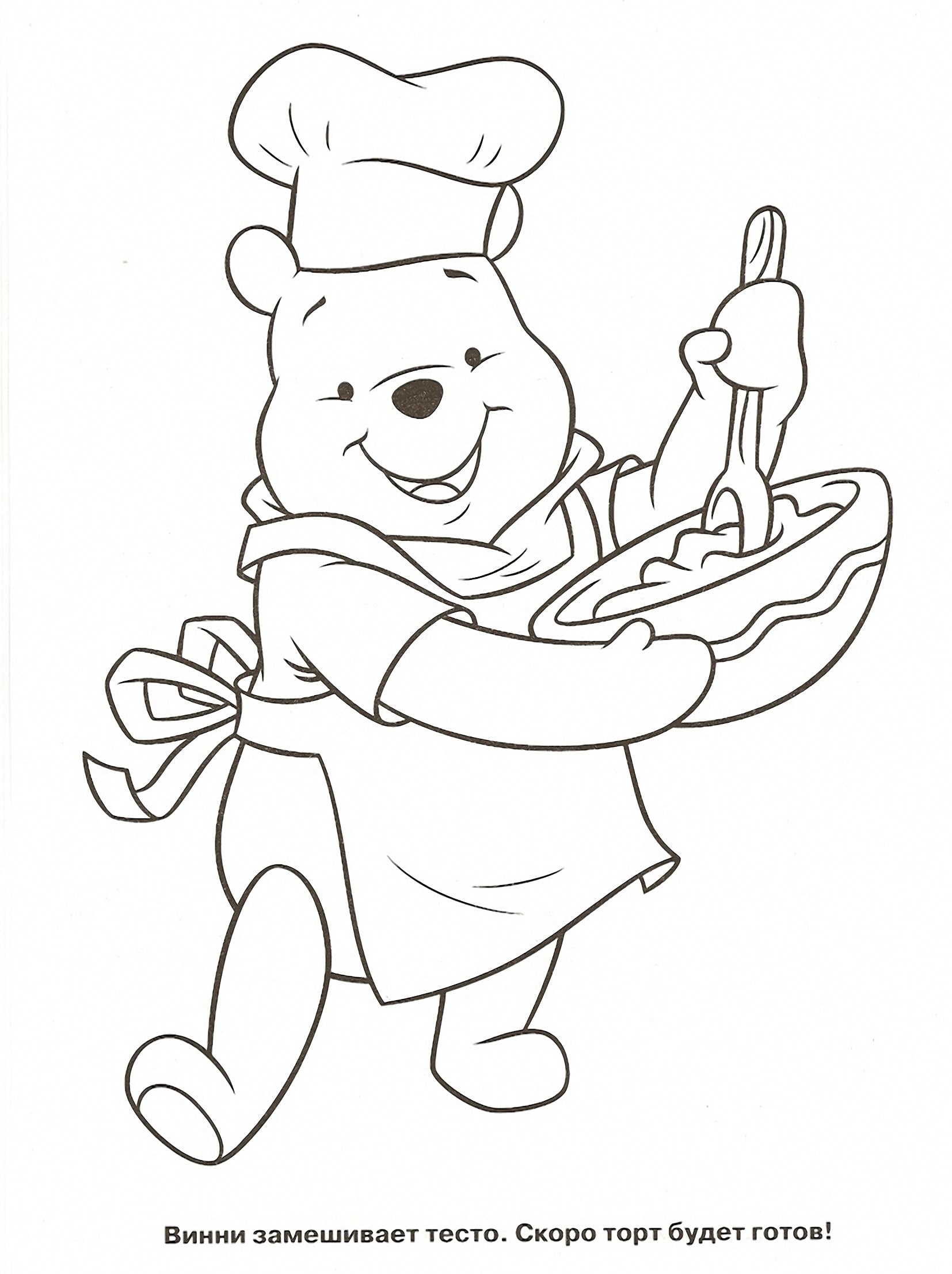 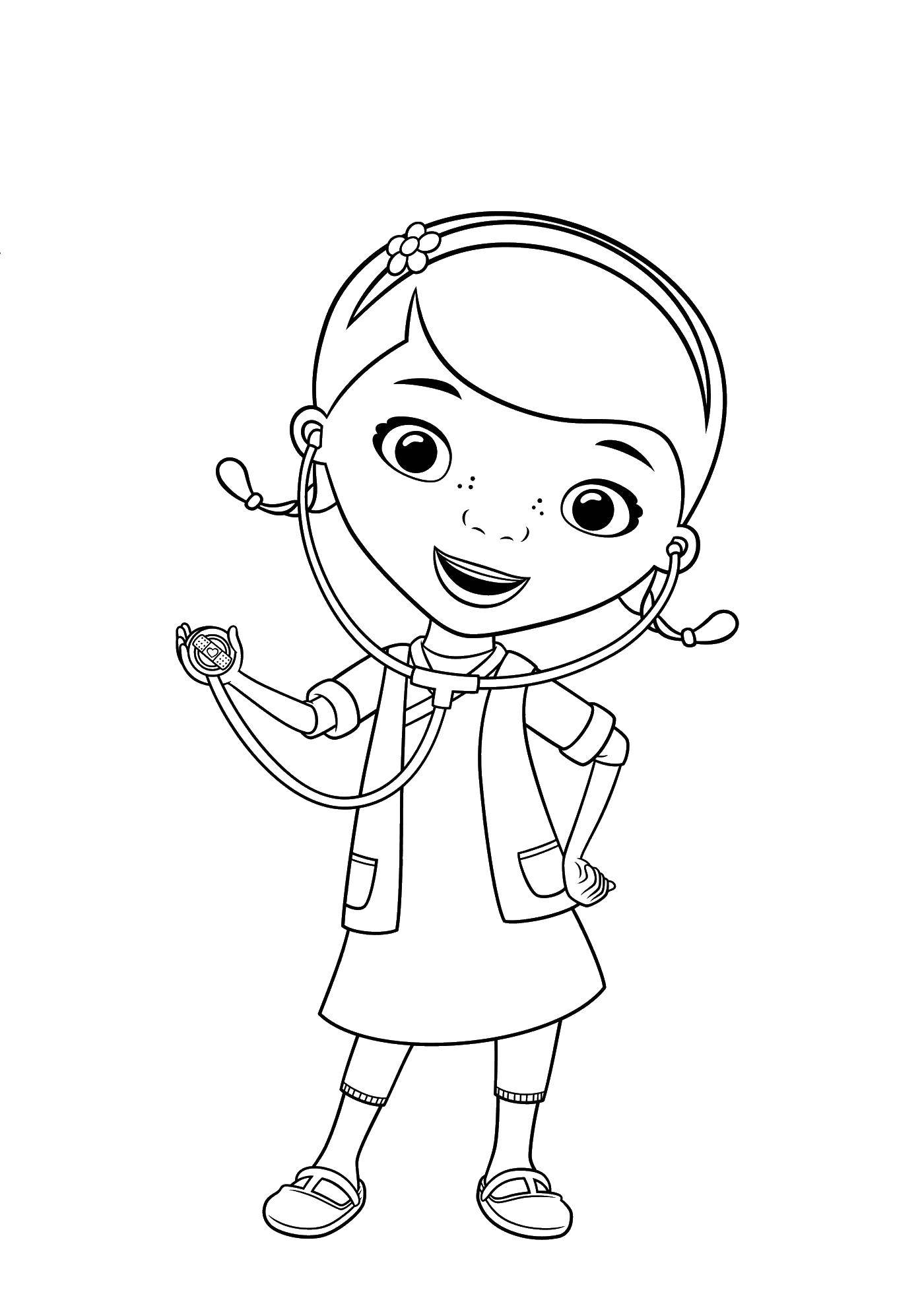 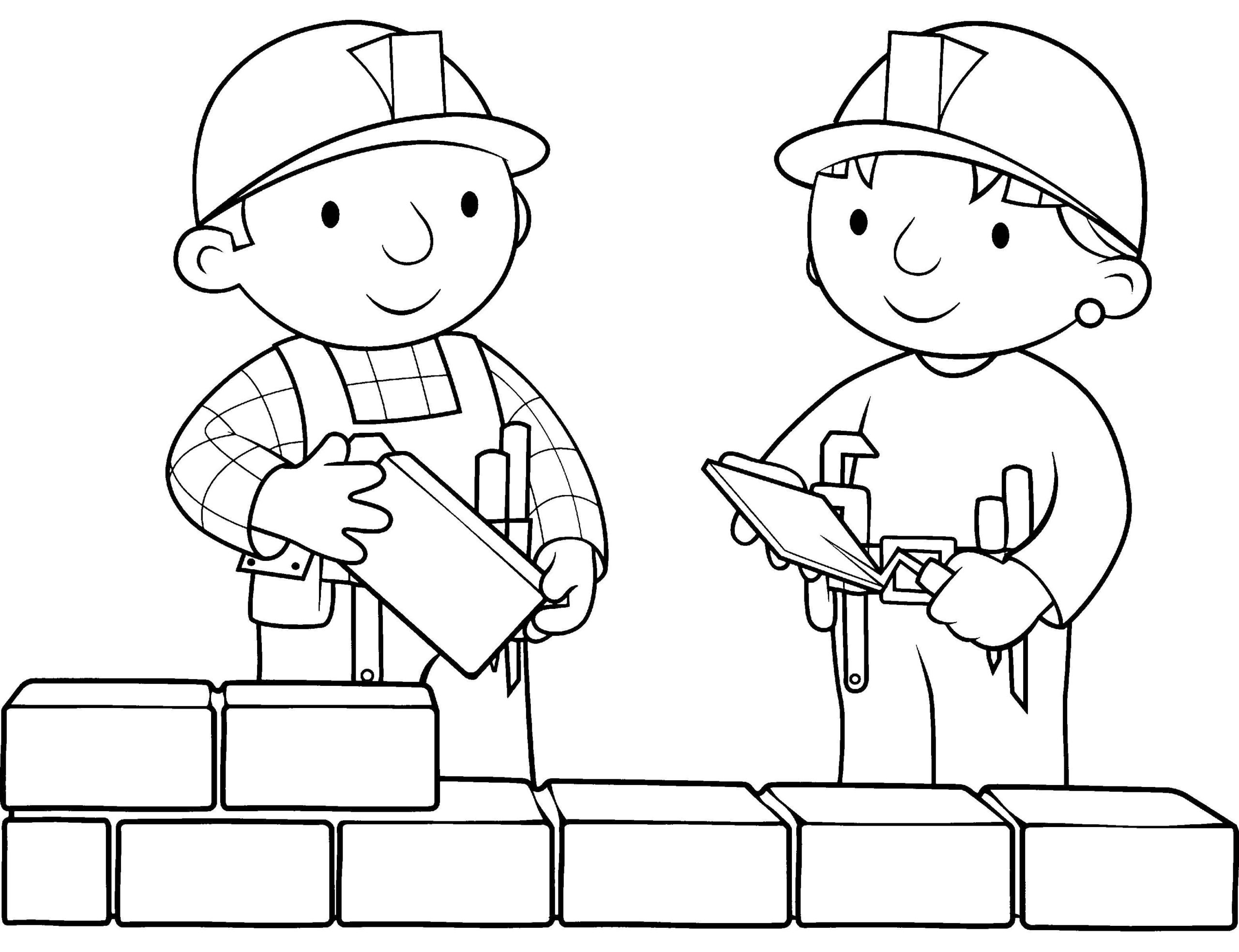 